Negative Numbers Revision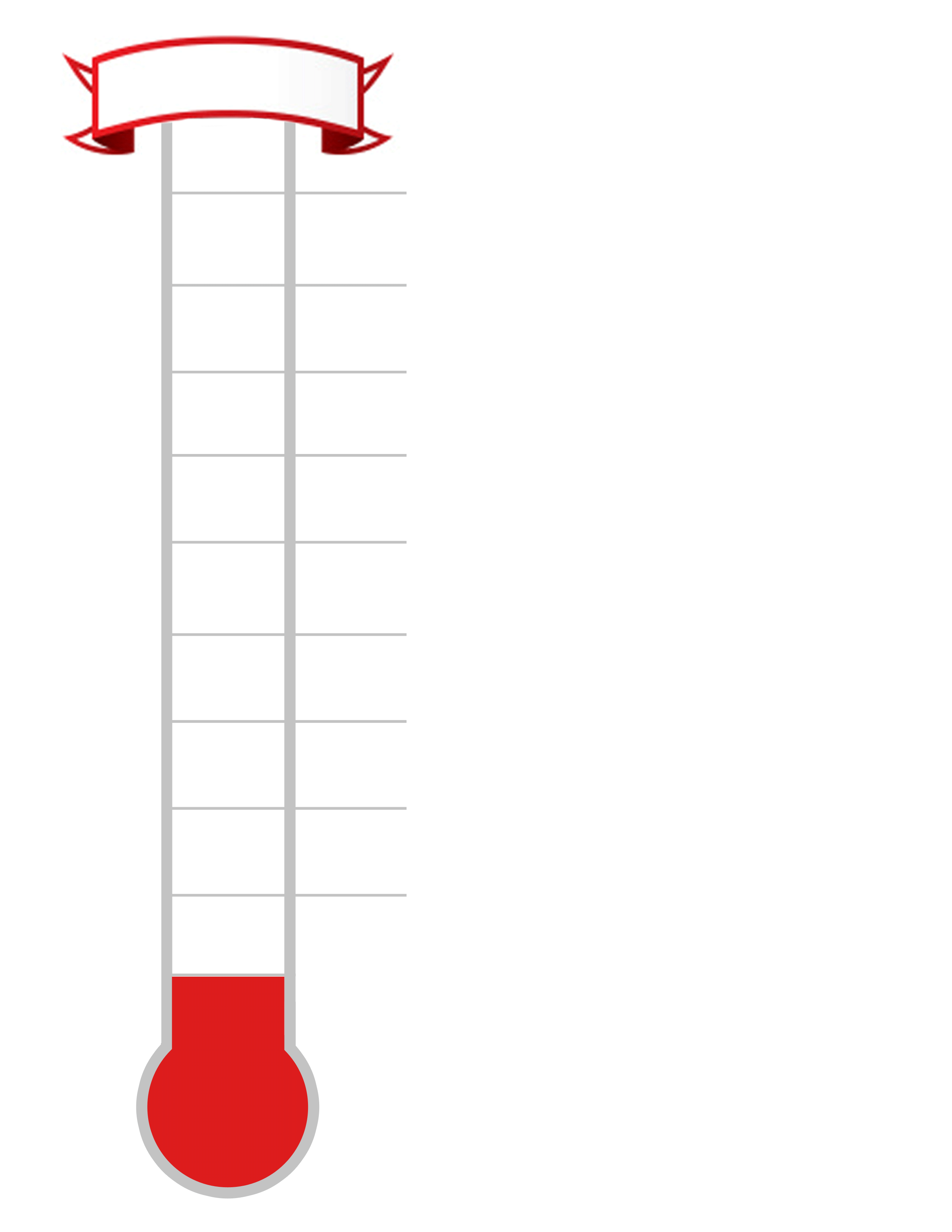 1. Complete the thermometer on the right hand side.Use your thermometer to help answer the questionsbelow.2.a) What is 3 more than 6oC?     ____________b) What is 5 less than 7oC?    ____________c) What is the difference between 8OC and 2oC?       _____________d) What is 3 less than 1oC?      ______________e) What is 9 more than -3oC?   _____________f) What is 5 less than -2OC?  ____________g) What is the difference between 3OC and -4OC?      _______________h) What is the difference between -2oC and -8oC?3. The temperatures of 8 world cities are shown below.Use the table and your thermometer to answer the questions below:a) Which city is the coldest?				__________________b) Which city is 3 degrees colder than Toronto?   	__________________c) Which city is 5 degrees warmer than Tokyo?  	__________________d) Which city is 13 degrees colder than Dubai?	__________________e) Which city is 2 degrees colder than Harare?	__________________f) Which city is 1 degree warmer than Helsinki?	__________________g) Which city is 7 degrees colder than Tokyo?	__________________h) What is the difference in temperature between Reykjavik and Auckland?   ____________i) What is the difference in temperature between New York and Reykjavik?   ____________4. The table below shows how the temperatures changed 6 months later.Use this information to fill in the table below showing the temperatures in 6 months time.Toronto:  7oCNew York:  9oCHarare:  0oCDubai:  13oCAuckland:  -2oCReykjavik:  -7oCTokyo:  4oCHelsinki:  -3oCToronto:  fell by 10oCNew York:  fell by 8oCHarare:  rose by 8oCDubai:  fell by 5oCAuckland:  rose by 9oCReykjavik:  fell by 6oCTokyo:  fell by 6oCHelsinki:  rose by 4oCToronto:  ___oCNew York:  ___oCHarare:  ___oCDubai:  ___oCAuckland:  ___oCReykjavik:  ___oCTokyo:  ___oCHelsinki:  ___oC